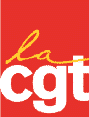 Le pôle confédéral « Activités Cgt en territoire » organise un stage sur le « dialogue social territorial » qui se déroule sur 3 jours à l’Institut de Bourg-la-Reine. Il aura lieu du 14 au 16 mai 2018.Il s’adresse aux dirigeants de la Cgt en territoire, mais également aux dirigeants des fédérations Cgt, aux élus et aux mandatés dans diverses instances (conseil de développement, conseil départemental citoyenneté autonomie (cdca), conférence régionale santé autonomie (crsa), contrats territoriaux emploi formation, observatoire des métiers, comité de ligne…).Il s’agit d’une nouvelle formation qui prend appui sur la place de plus en plus significative du territoire dans les prises de décision stratégique et de lieux de « dialogue social en territoire » très divers, non codifiés qui interrogent l’organisation syndicale sur la pertinence d’une présence Cgt et sur la capacité à porter des ambitions syndicales dans ces lieux très majoritairement non décisionnels.La Cgt revendique des droits et des moyens interprofessionnels pour favoriser la démocratie sociale en territoire.Des expériences diverses dans des régions, des départements, des localités existent. De bonnes pratiques se sont brutalement interrompues, notamment après des changements au sein d’exécutifs régionaux, départementaux.Dans divers territoires, des lieux nouveaux de dialogue social se construisent permettant à la Cgt de porter ses ambitions, ses exigences.La formation devrait nous permettre d’échanger nos expériences et de les confronter avec des universitaires.Le stage bénéficiera d’apports universitaires et une table ronde avec différents acteurs du dialogue social en territoire et permettra un échange approfondi sur les enjeux et les conditions nécessaires à une amélioration significative de la démocratie.Lieu : Institut des sciences sociales du travail de Bourg la Reine – 16, boulevard Carnot92340 Bourg la ReineResponsable : Bruno BOUVIER, coordinateur du pôle « Activités Cgt en territoire » à l'espace Revendicatif confédéral.